Pesterzsébet, 2022. november 27.Takaró Tamás Dániel, lelkipásztorKeresztelő János születéseLectio: Lukács 1; 5-25„Heródesnek, Júdea királyának idejében élt egy pap, név szerint Zakariás, az Abijá csoportjából; felesége pedig Áron leányai közül való volt, és a neve Erzsébet. Igazak voltak mindketten az Isten előtt, és feddhetetlenül éltek az Úr minden parancsolata és rendelése szerint. Nem volt gyermekük, mert Erzsébet meddő volt, és már mindketten előrehaladott korúak voltak. Történt pedig egyszer, hogy amikor csoportjának beosztása szerint papi szolgálatot végzett az Isten előtt, a papi szolgálat szokott módja szerint, sorsolással őt jelölték ki arra, hogy bemenjen az Úr templomába, és bemutassa a füstölőáldozatot. A nép egész sokasága pedig kint imádkozott a füstölőáldozat órájában. Ekkor megjelent neki az Úr angyala, és megállt a füstölőáldozati oltár mellett jobb felől. Zakariás amikor ezt meglátta, megrettent, és félelem szállta meg. De az angyal így szólt hozzá: „Ne félj, Zakariás, meghallgatásra talált a te könyörgésed: feleséged, Erzsébet fiút szül neked, és Jánosnak fogod őt nevezni. Örülni fogsz, boldog leszel, és sokan örülnek majd az ő születésének, mert nagy lesz ő az Úr előtt; bort és részegítő italt nem iszik, és már anyja méhétől fogva megtelik Szentlélekkel, Izráel fiai közül sokakat megtérít az Úrhoz, az ő Istenükhöz, és őelőtte jár az Illés lelkével és erejével, hogy az atyák szívét a gyermekekhez, és az engedetleneket az igazak lelkületére térítse, hogy felkészült népet állítson az Úr elé.” Zakariás így szólt az angyalhoz: „Miből tudom meg ezt? Hiszen én már öreg ember vagyok, feleségem is előrehaladott korú.” Az angyal pedig így válaszolt: „Én Gábriel vagyok, aki az Isten színe előtt állok. Elküldött engem, hogy beszéljek veled, és meghozzam neked ezt az örömhírt. De íme, amiért nem hittél szavaimnak, amelyek pedig be fognak teljesedni a maguk idejében, most megnémulsz, és egészen addig nem tudsz megszólalni, amíg mindezek végbe nem mennek.” A nép várta Zakariást, és csodálkozott, hogy késik a templomban. Amikor mégis kijött, nem tudott velük beszélni. Ebből rájöttek, hogy látomást látott a templomban. Ő pedig csak integetett nekik, de néma maradt. Amikor leteltek papi szolgálatának napjai, hazament. E napok után fogant felesége, Erzsébet, aztán elrejtőzött öt hónapra, majd így szólt: „Ezt tette velem az Úr azokban a napokban, amikor rám tekintett, hogy elvegye gyalázatomat az emberek előtt.”Alapige: Lukács 1; 57-64„Amikor pedig eljött Erzsébet szülésének ideje, fiút szült. Meghallották a szomszédai és rokonai, hogy milyen nagy irgalmat tanúsított iránta az Úr, és együtt örültek vele. A nyolcadik napon eljöttek körülmetélni a gyermeket, és apja nevéről Zakariásnak akarták nevezni. Anyja azonban megszólalt, és ezt mondta: „Nem, hanem János legyen a neve.” Mire ezt mondták neki: „De hiszen senki sincs a te rokonságodban, akit így hívnának.” Ekkor intettek az apjának, hogy minek akarja neveztetni. Ő táblát kért, és ezt írta rá: „János a neve.” Erre mindenki elcsodálkozott. És egyszerre csak megnyílt Zakariás szája, megoldódott a nyelve, beszélni kezdett, és áldotta az Istent.”Kedves Testvérek! Megengedte Isten, hogy ránk köszönthetett az idei esztendőben is advent: a várakozás ideje. Felolvasott igénkben két adventi, várakozó emberről hallottunk, Zakariás papról és feleségéről, Erzsébetről. Mindketten ősi papi család sarjai voltak. Azt írja róluk az ige, hogy feddhetetlen emberek voltak. Ritkán olvasunk ilyen kijelentést valakiről a Szentírásban, még ritkábban egy házaspárról. Két komoly hívő ember, akik egészen úgy éltek, hogy az kedves volt Isten előtt: tiszta szívvel, tiszta kezekkel és másokat szolgálva. Lukács evangélista megjegyzi: Isten minden rendelését és parancsolatát komolyan vették és megtartották. Azonban nem született gyermekük, mert Erzsébet meddő volt és mindketten idősödtek már. Jól mutatja hívő életük minőségét az is, hogy bár Isten mindezidáig nem töltötte be szívük vágyát, ők továbbra is hűségesen szolgálták Istent és az ő népét, az egyházat. Sokan gondolhatták róluk a környezetükben, hogy Isten bünteti őket valamiért és ezért nem született gyermekük. Azonban az igéből kiderül, hogy fedhetetlenek voltak Isten előtt. A mögöttünk hagyott héten itt a templomban evangelizációs sorozat hangzott. A hétfői napon hangsúlyos lett az az üzenet, hogy Isten mindenféle ítélkezést megtilt az ő gyermekeinek. Jézus azt mondja a Hegyibeszédben: „Ne ítélj, hogy ne ítéltess!” Jézus parancsa nekünk is szól, hogy látva mások életnek sebeit, hiányait, élettöréseit, betegségeit, vagy bűneit: ne ítéljünk! Pál apostol egyenesen azt mondja, hogy aki ítélkezik, az menthetetlen! Nehéz lehetett Zakariásnak, különösen Erzsébetnek, hogy megszólták, megítélték őket, azt gondolva, hogy biztosan valami titkos bűnük lehet, hogy magtalanok. Pedig éppen ellenkező volt az igazság. A régóta szívükben hordozott reményük, hogy egyszer gyermekük születik egybevágott Isten akaratával. Csak éppen nem úgy történik majd mindez, ahogyan ők elgondolták. Isten üdvtervében szerepelt, hogy Keresztelő Jánosnak, Jézus Krisztus útkészítőjének meg kell születnie. Annak a férfinak, akiről Jézus azt mondta, hogy az emberek között a legnagyobb, világra kell jönnie, mert ez Isten akarata. És Ő éppen ezt a házaspárt választotta ki erre. Mivel Keresztelő János lesz Jézus Krisztus útkészítője, ezért minden rendkívüli körülötte. A vele kapcsolatos próféciák, a megszületésének bejelentése és maga a születés is.Amikor Zakariás a jeruzsálemi templomban papi szolgálatát végzi, különös dolog történik. A szentélybe, ahová csak ő léphetett be, megjelenik az áldozati oltár mellett Isten angyala és elmondja neki Isten üdvüzenetét. „Ne félj, Zakariás, meghallgatásra talált a te könyörgésed: feleséged, Erzsébet fiút szül neked, és Jánosnak fogod őt nevezni. Örülni fogsz, boldog leszel, és sokan örülnek majd az ő születésének, mert nagy lesz ő az Úr előtt; bort és részegítő italt nem iszik, és már anyja méhétől fogva megtelik Szentlélekkel, Izráel fiai közül sokakat megtérít az Úrhoz, az ő Istenükhöz, és őelőtte jár az Illés lelkével és erejével, hogy az atyák szívét a gyermekekhez, és az engedetleneket az igazak lelkületére térítse, hogy felkészült népet állítson az Úr elé.”  Zakariás hatalmas ígéretet kap Istentől, amely egyrészt vonatkozott Zakariás és Erzsébet személyes életére, hogy fiúgyermeket kapnak Istentől. Ugyanakkor, aki születik rendkívüli ember lesz, akiben magzat korától kezdődően a Szentlélek lakik majd. És a feladata is nagy lesz. Ő fogja előkészíteni a népet az Úr jövetelére. Ezt a feladatot prófétai tűzzel, erővel és hatalommal, végzi majd, mégpedig kétféle módon: az embereket Istenhez és egymáshoz fogja téríteni. Az Istentől elhidegült, eltávolodott embereket és az egymástól is elidegenedett embereket elkezdi összebékíteni, közelebb hozni egymáshoz! Keresztelő János az ember megmentésére érkező Jézus útját így készíti majd elő. Hogyan fogadta Zakariás pap Isten nagy ígéretét? „Zakariás így szólt az angyalhoz: „Miből tudom meg ezt? Hiszen én már öreg ember vagyok, feleségem is előrehaladott korú.” Az angyal pedig így válaszolt: „Én Gábriel vagyok, aki az Isten színe előtt állok. Elküldött engem, hogy beszéljek veled, és meghozzam neked ezt az örömhírt. De íme, amiért nem hittél szavaimnak, amelyek pedig be fognak teljesedni a maguk idejében, most megnémulsz, és egészen addig nem tudsz megszólalni, amíg mindezek végbe nem mennek.” Hogy felel Zakariás az angyalnak? Jelet kér. Mert nem hiszi el, hogy amit hall az igaz. De pontosan mi az, amit nem hisz el? Nem azt nem hiszi el, hogy gyermeket kaphatnak vénségükre. Papként azt tudja, hogy a választott nép történetében visszatérően megtörtént, hogy Isten, idős házaspárokat, vagy meddő asszonyokat gyermekkel ajándékozott meg. Így született Izsák, Sámson vagy Sámuel. Önmagában nem ezt tartotta lehetetlennek. Mit is mond neki az angyal? „Meghallgatásra talált a te könyörgésed.” Vajon miért imádkozott Zakariás? Az idős pap azt már régen megértette, hogy nem születhet gyermeke. Akkor vajon miért könyörgött már hosszú ideje? Mire mondja Gábriel, hogy imája meghallgattatott? Zakariás bizonyára jó ideje már nem gyermekáldásért, hanem népe megszabadításért imádkozott. Az egész lelki-erkölcsi értelemben sötétben ülő, elveszett népéért imádkozott. Tudta a próféciákból, hogy Isten egy nap elküldi az ő Fiát erre az elveszett világra, hogy megváltsa az embert. Azonban azt nem képes elhinni, hogy ennek az ideje elkövetkezett. Nem képes befogadni, hogy elérkezett az idő, hogy Isten Jézusban meglátogassa a népét, sőt ezt a világot. Azt pedig végképp nem, hogy ő ennek a csodának részese lehet azáltal, hogy az ő fia lesz Jézus útkészítője! Ekkor még képtelen elhinni azt, amit kilenc hónappal később oly csodálatosan, Szentlélekkel betöltekezve megénekel, hogy meglátogat minket a naptámadat, a felkelő fény, a világ világossága Jézus. Akkor már elhiszi majd. Addigra képes lesz elhinni, hogy ő és az ő családja az üdvtörténet részese. De ekkor még „nem fér el a szívében” a kijelentés nagysága! „Meghallgatásra talált a te könyörgésed.” - mondja Gábriel. Meghallgatta Isten könyörgését, ahogy hűségesen kiáltott népe megszabadítójáért.Szoktál-e könyörögni a népedért? Szoktad Isten elé vinni hazánk ügyeit, szegényeit, népünk vezetőit, Kárpát-medencei magyarságunkat? Szoktál-e könyörögni nemzetünk megújulásáért, ébredésért? Zakariás ebben a pillanatban félelemmel a szívében, kétségek között csak magára tud nézni. Miből tudom meg ezt? Én már öreg ember vagyok és a feleségem is előrehaladott korú. Az angyal azt feleli neki: „Én Gábriel vagyok, aki Isten színe előtt állok.” Érted Zakariás? Isten engem küldött hozzád az üdvüzenettel. Engem, aki színről-színre látom Istent. Hinned kellene. Azonban Zakariás nem képes hinni a nagy ígéretnek, jelet kér. Jelre, bizonyítékra volna most szüksége. És nem soká meg is kapja, megnémul majd. Ott áll előtte a mennyből érkezett hatalmas angyalfejedelem: kell-e nagyobb jel ennél? Tudja, hogy nem káprázat, nem igézet, hanem ez a valóság. Ennél égbe kiáltóbb jelet nem is kaphatna. Mégsem tudja elhinni, amit hall. Mert a hit nem jelekből születik, hanem Isten igéje által. Nem látható jelekből, hanem Isten beszédének befogadása által. Hallja Zakariás a jó hírt, mégsem hisz. Kétkedve fogadott örömhír. Nem így vagyunk sokszor mi is? Hányszor igyekezett Isten megszólítani minket? Keresett életünk töréseikor, keresett általános kijelentése, törvényei, tanítása által. Keresett egészen személyes módon és üzenetekkel. Hány igét őrzöl amiről tudod, hogy neked szólt, de mert nem tudtad elhinni, nem tudott megörvendeztetni sem! Az evangélium Isten jó híre ma is szól: Jézus szabadítónak érkezett világra. Számodra is! Elhiszed, hogy van bűnbocsánat? Neked is? Hogy nem kell az önvádjaidban maradnod? Hiszed, hogy van bocsánat és békesség számodra is? Megörvendeztet a hír? Zakariás, az áldozó pap kijön a templomból. A nép kint várja, mindenki észreveszi, hogy valami rendkívüli dolog történt vele Isten házában. Sokára érkezett és valami különös látszott az arcán. De néma maradt. A szertartás végén a szolgálatot végző papnak áldást kellene mondania népre, de Zakariás nem teszi. Nem tud áldást mondani. Sőt semmit sem képes szólni. Egy megnémult pap. Íme, a hitetlenség jele és következménye. A hittelenség mindig fékezi Isten áldásainak útját és megbénítja bizonyságtételre az ember száját! A keresztyén misszió itt Európában azért olyan erőtlen mert sok pap és hívő ember, már a legalapvetőbb bibliai kijelentéseket sem hiszi el. Miért beszélne valaki Jézus kereszthaláláról, feltámadásáról, ha maga sem hiszi azokat? Élő igét, igehirdetést hallgatni kockázatos dolog. Mert az ige, ha személyessé válik, hitet és engedelmességet kíván. S ha nem hisszük és éljük az igét, akkor a mi életünk is lassítja, Isten áldásait. Templomi hitetlensége után kilenc hónapnyi némaság várt Zakariásra. Volt ideje gondolkozni Isten üzenetén. Isten minden időszakos ítélete arra van, hogy a gyermekei elkerüljék a végső ítéletet. Minden, amivel Isten földi vándorutunkon fékez, lassít, megállásra késztet, mint Zakariást a némasága, az arra való, hogy hitre jussunk benne, és elfogadjuk akaratát. Lassít-e, megállított-e Isten mostanában? Történik-e veled valami, ami térdre kényszerít? Ami kivesz egy időre az emberek közösségéből és visszavonulásra késztet? Ha hívő ember vagy, akkor csendesedj el és gondold végig magadban, mi lett benned Isten üzeneteivel? Hiszed-e azt, amivel utoljára megszólított?Az ítélet következtében Zakariás visszavonultan élt és elmélyült a neki mondott ige megértésében. Százszor is végiggondolta, hogy mit üzent neki Isten. S miután fiuk megszületett, a névadás pillanatában kért egy táblát és ráírta: „János a neve.” S ahogy ezt megtette, feloldódott a nyelve. „Beszélni kezdett és áldotta Istent.” Amit Zakariás először mondott, az Isten dicsőítése volt. A János név jelentése: Isten kegyelmes. S valóban ott az első adventben kegyelmébe fogadta Zakariást, Erzsébetet, Jánost, aki aztán az egész népe áldására lett. Zakariás megértette, hogy amit Isten el akar érni, amiről eldöntötte, hogy véghez viszi, azt megcselekszi. Még a kétkedő, hitetlenkedő, vagy engedetlen gyermekei ellenére is. Ez maga a kegyelem, s ez az, amiben mi is mindannyian bízhatunk. Az első gyermek, János adventben megérkezett, hogy majd jöjjön a várva-várt: Jézus. Befejezem azzal, hogy Zakariás neve azt jelenti: Isten gondolt rám. Hirdetem, hogy Isten Jézusban gondolt Rád is! Ezért választott ki, szólított meg, ezért üzeni az evangéliumot, az ő jó hírét: van bűnbocsánat és örök élet, mert a Szabadító elközelgetett. Magasztaljuk érte Istenünket!Ámen!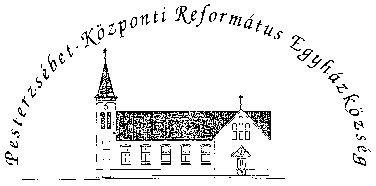 Pesterzsébet-Központi Református Egyházközség1204 Budapest, Ady E. u. 81.Tel/Fax: 283-0029www.pkre.hu   1893-2022